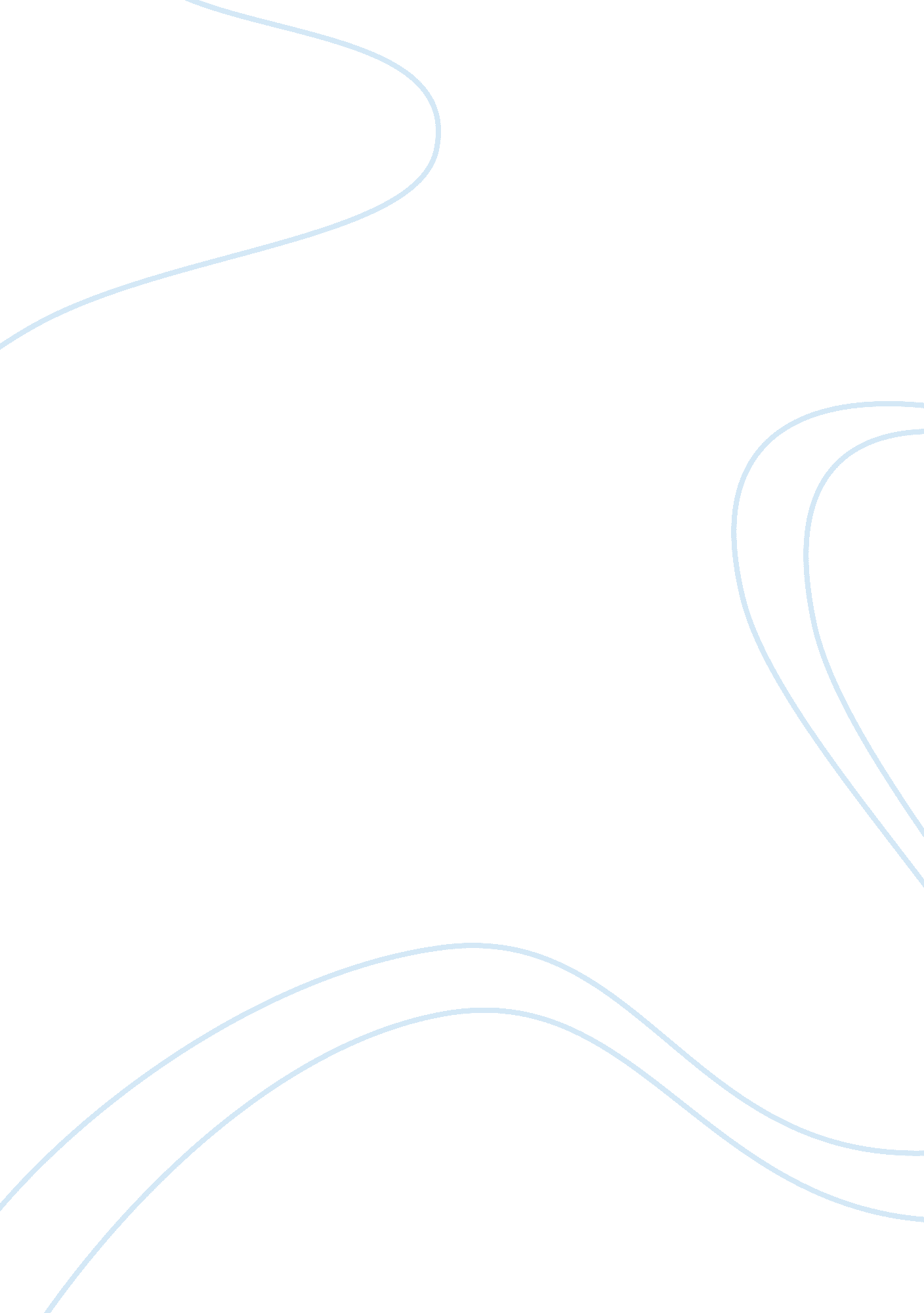 Role of material culture in contemporary graphic designArt & Culture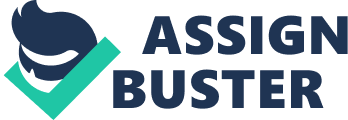 \n[toc title="Table of Contents"]\n \n \t Problem Statement \n \t Aim \n \t Hypothesiss \n \t Definition of Key Footings \n \t Reappraisal of Literature \n \t Methodology \n \t Reasoning Remarks \n \n[/toc]\n \n This survey explores the function of material civilization in humanistic disciplines and design category at colleges in Singapore. Normally, pupils in a modern-day in writing design category face many troubles peculiarly in synergistic creative activity of humanistic disciplines and design. Basically, this survey tends to place and analyse the advantages of utilizing material civilization in a modern-day in writing design category. Furthermore, this paper besides attempts to plan an effectual course of study that will fulfill the demands of utilizing material civilization in a modern-day in writing design category. Concurrently, in writing design schools today face ever-increasing demands in their efforts to vouch that pupils are good equipped to come in the work force and voyage a complex universe. Research indicates that material civilization can assist back up larning refering civilization and past histories, and that it is particularly utile in developing the higher-order accomplishments of critical thought, analysis, and scientific enquiry. But the mere presence of material civilization in the schoolroom does non guarantee their effectual usage when it comes in adding cogency and substance to graphic design survey. This survey explores the assorted ways material civilization can be used to better how and what pupil learn in the schoolroom peculiarly in originative design and humanistic disciplines. Furthermore, this paper pointed out the usage of material civilization as an effectual acquisition tool in analyzing past history and civilization is more likely to take topographic point when embedded in a broader instruction reform motion that includes betterments in instructor preparation, course of study, pupil appraisal, and a school 's capacity for alteration. In this survey, the research worker investigated several variables that may act upon the development and advancement of pupils in different modern-day in writing design categories at colleges of Singapore. These included perceptual experiences of job trouble, originative designing, value of art, and quality of work. The research worker believes that enabling the pupils to utilize material civilization aided by the process in in writing design will ensue in effectual acquisition and apprehension in originative design and provides quality design and art. This research will analyse and look into the function of material civilization and personal perceptual experience of the pupils in Singapore. This shall include a treatment on the positive and negative variables related to material civilization and modern-day in writing design, an analysis of public presentation of the pupils in school in relation to material civilization was besides conducted. Particularly, the research will concentrate on analyzing the function of material civilization in modern-day in writing design provided by the school instructors/administrators. Basically, the consequences of the survey will take the research worker to the development and invent an effectual course of study in humanistic disciplines and design with regard to material civilization in in writing design. Problem Statement This research worker finds the necessity for a survey that specifically tackles the effects of material civilization in modern-day in writing design at Colleges in Singapore. Specifically, this survey intends to research the important impact of this stuff to the Colleges in Singapore that are related in modern-day in writing design. It will show the public presentation of the pupils by placing failings and inefficiencies and urging solutions. Basically, the job of this survey is about conventional methodological analysis in learning which used a dry lector is truly dull and takes a batch of clip to complete a modular or course of study of each subject depending on lector capablenesss, accomplishments, handiness, temper and pupil indulgent of what their idea. That is non effectual for pupils to acquire an effectual manner to larn, there is a demand to acquire a new and effectual attack since material civilization may now touch the cultural and historical value of a certain art or design. The intent of utilizing material civilization in a modern-day in writing design category is to develop a better acquisition than conventional method in colleges but through the early opposition, it emphasized their ability to appreciate art and larn it cultural and historical value execute the complex undertakings needed in modern-day in writing design. Through material civilization pupil can develop a bond and apprehension of one 's traditional civilizations that motivate ocular communicating pupils to make strong cultural individuality in writing design. Furthermore, this survey will seek to reply the undermentioned questions: Can apprehension of one 's traditional civilizations motivate ocular communicating pupils to make strong cultural individuality in writing design? Can material civilization attention deficit disorder cogency and substance to graphic design survey? Aim This survey seeks to understand to the full how pupils ' consciousness of their traditional civilizations might be the factor that motivate them to research and research their civilizations as a in writing design subject. Hypothesiss This paper will work on the undermentioned hypothesis: Material civilization in in writing design category in colleges dramas important consequence to the pupils ' consciousness of their traditional civilizations. Material civilization in in writing design category in colleges has important consequence to the memory keeping of the pupils when it comes in analyzing traditional civilization. Since it is exciting, disputing and merriment to utilize, so it encourages pupils to analyze the material civilization once more and once more. Material civilization has important consequence to the larning betterment of the pupils since it attaches to one 's traditional civilization. Definition of Key Footings Graphic Design- Graphic Design is the procedure and art of uniting text and artworks and pass oning an effectual message in the design of Son, artworks, booklets, newssheets, postings, marks, and any other type of ocular communicating ( hypertext transfer protocol: //www. geemultimedia. com. au/glossary. asp ) . MaterialCulture- Material Culture is a term frequently used by archeologists as a non-specific manner to mention to the artefacts or other concrete things left by past civilizations. An archaeologist therefore can be described as a individual who surveies the material civilization of a past society ( www. encyclopedia. com ) . Art- Art is the procedure or merchandise of intentionally set uping elements in a manner to impact the senses or emotions. It encompasses a diverse scope of human activities, creative activities, and manners of look, includingmusic, literature, movie, sculpture, and pictures ( www. encyclopedia. com ) . Education- Education encompasses the instruction of specific accomplishments, and besides something less touchable but more profound: the conveyance of cognition, good judgement and wisdom. One of the cardinal ends of instruction is to leave civilization across the coevalss socialisation. ( www. encyclopedia. com ) Knowledge- Knowledge includes, but is non limited to, those descriptions, hypotheses, constructs, theories, rules and processs which to a sensible grade of certainty are either true or utile. ( www. encyclopedia. com ) School-A school is a type of educational establishment. The scope of establishments covered by the term varies from state to state. ( www. encyclopedia. com ) Reappraisal of Literature World history has witnessed the birth, development, and accomplishments of the most gifted people. These people have their distinguishable gifts and country of command - literature, political relations, humanistic disciplines, scientific discipline, and so forth. Still, much of their success can be traced back to the sort of life andpersonalitythey had. Childhoodexperiences, support from people around them, environmental influences and personal motives frequently determine how a talented individual makes usage of his innate abilities to go an of import figure in his chosen field of expertness. The universe of humanistic disciplines is one of the most interesting subjects of survey. This field normally includes some of the most curious people who can show their personalities through alone pictures, sculptures, and drawings. Art instruction is culturally identified as a capable country that enables pupils to utilize their imaginativeness and creativeness to bring forth pieces of graphics from a broad assortment of stuffs. This designation may besides include the survey of celebrated creative persons and their well-known graphics ( Oliver, 2010 ) . On the other manus, the cultural individuality is constructed through assorted marks and symbols that the civilization property to art instruction. Symbols include art devising stuffs ( The Culture of Education in the Visual Arts, 1999 ) . These stuffs that are attached to one 's civilization were known as `` material civilization '' . Material civilizations are going known to the instructors in modern-day in writing design because of its motivational consequence to their pupils in analyzing civilization and art. In in writing design category, art symbol with regard to stuffs are important. An illustration of art instruction symbols are the assortment of medias- both two and three dimensional that are used to exemplify capable affair. In add-on to more practical symbols of art instruction are the human-centered symbols which may include linking with creative persons and their work, both modern-day and historical ( The Culture of Education in the Visual Arts, 1999 ) . The art and trades around communities, in shops and on postings will ever be a symbol of a contemplation of art instruction ( The Culture of Education in the Visual Arts, 1999 ) . Another aspect of making a cultural individuality is to reflect on the cultural rites that are frequently associated with art instruction. The most evident rites include the assorted procedures that are employed to do art. It is of import to retrieve that such rituals/processes are influenced by the geographical location of the school territory ( Oliver, 2010 ) . Another cultural rite attributed to art instruction is the physical presentation that the art instructor must supply for pupils in order to learn them specific techniques. This presentation frequently includes safety safeguards as rites that the pupils will so purely employ to make art without aching themselves with the tools in the devising ( Oliver, 2010 ) . Other ritual distinctive to art instruction is the pattern of reviewing pupils ' art work, frequently done by the whole category in order to supply constructive feedback and unfavorable judgment of the finished piece of art. One concluding rite that should be imperative to an art instruction plan is category field trips to museums, galleries, and creative persons ' studios that connect the acquisition of art in the school to really sing art in the community ( The Culture of Education in the Visual Arts, 1999 ) . It is of import to link these cultural rites and symbols of art instruction to non merely demo how they produce a cultural individuality, but besides organize a sense of societal solidarity among pupils, instructors, and communities ( Oliver, 2010 ) . The ocular humanistic disciplines or the in writing designs are humanistic disciplines that we see. It has its ain language-the linguisticcommunicationof feelings, emotions and thoughts without words. We could detect the universe outside and inside us through ocular humanistic disciplines. The ocular creative person through mute can pass on with us when he creates ocular work of humanistic disciplines like painting. Paintings and plants of art in general are meant to travel us, particularly in ways that words frequently ca n't. Graphic designs inspired by stuff civilization play a major function non merely inacademicintents but besides in wellness and Medicare related facet and in the community every bit good. It develops the intelligence and the overall personality of the pupils. Furthermore, in writing designs inspired by stuff civilization besides provide meaningful self-expression of all pupils. It is used in therapy processs for helping kid development. It assists in educating handicapped kids, particularly those who are unsighted and have hearing jobs. And eventually, ocular humanistic disciplines besides help in edifice communities and mural undertakings. In analyzing in writing designs inspired by material civilization, it shows that ocular humanistic disciplines and cultural individuality are related. The cultural individuality is constructed through assorted marks and symbols that the civilization property to art instruction. Methodology This subdivision of the research proposal discusses the methods to be used. This illustrates the method of research that identifies its pertinence. Likewise, the subdivision illustrates how the research was to be implemented and how to come up with relevant findings. Furthermore, this methodological analysis portion of the research underwent into several phases. In the research design, the research worker collected informations from pupils and instructors in some Colleges in Singapore that are utilizing material civilization in their in writing design category. At the clip of informations aggregation, the research worker gathered and amount upped the informations acquired from these resources. Study Puting In conformity to the end of this survey i. e. to look into the function of material civilization in modern-day in writing design, the research worker decided to carry on the probe in 10 Colleges in Singapore. Basically, in these 10 chosen schools in Singapore, a random sample of 10 pupils each will be chosen. The pupils to be included should be familiar to graphic design and material civilization. Research Design By and large talking, there are two research places, frequently call paradigms, which research workers can take from. The first is the quantitative paradigm in which research worker efforts to understand causal relationship of bing phenomena or efforts to spot the cogency of the theory in a peculiar societal context ( Creswell, 1994 ) . And since one of the intents of this survey determine the function of material civilization in modern-day in writing design, the quantitative research place is taken here because it is appropriate for the research intent. Aside from this, the 2nd attack, called the qualitative paradigm, is non chosen. Actually, as indicated in the paper of Daymon & A ; Holloway ( 2002 ) , the qualitative design the research worker assumes this place and efforts to understand a peculiar societal phenomenon by utilizing the histrions ' frame of mention. In add-on, informations are presented non in numerical signifier but in existent words which is in contrast to the purpose of this research. There are few research schemes that frequently used for carry oning research such as study, instance survey, action research, Ethnography etc. Harmonizing to Yin ( 2003 ) , there are three conditions to be considered for taking an appropriate research scheme i. e. : The type of research inquiry The extent of control an research worker has over existent behavioral events. The grade of focal point on modern-day as opposed to historical events From the paper of Saunders, et Al. ( 2007 ) , study attack frequently uses questionnaires to roll up a big sum of informations from a ample population in a extremely economical manner. Therefore, the study attack is normally able to use a more representative sample among a monolithic population for the survey, seeking to accomplish generalisibility of the consequences. The instance survey, nevertheless, harmonizing to Denscombe ( 1998 ) , is an probe that focuses on elaborate, in-depth descriptions and analysis of one or a few administrations. This attack is usually use to research the phenomenon by in-depth informations gained in the research context. This implies that the research consequences gained by instance survey can non be generalized to a larger population due to that the probe scope is limited. By sing this restriction of instance survey attack, the research worker opted to take the study method. Population and Sampling Plan The sample size consists of pupils, who are the logical key source related closely to the issue under probe, every bit good as the instructors totaling to 10 topics. There is no ground to believe that 10 instructors is non a big adequate sample size because ultimately it is this person who works straight with the issue and instructors has the most intimate cognition of the topic. Basically, the study respondents are asked sing their perceptual experience towards material civilization and in writing designing and pupil 's public presentation. In kernel, Guilford & A ; Fruchter ( 1973 ) argued that in taking sample sizes, the Slovin 's expression should be considered. Therefore, in choosing the sample size ( 100 pupils ) in this paper was identified by Slovin 's expression. The Slovin ( 1960 ) expression is given as: Where: e= needed mistake border ( percent demand for non-precision due to the usage of the sample as an option of the population ) . N= size of population n = size of sample Data Collection Procedures Yin ( 2004 ) provides six different beginnings of informations aggregation that is normally used in instance survey methodological analysis, which include certification, archival records, interviews, directobservation, participant observation and physical artefacts. The information aggregation method uses study andinterviewthat is to take topographic point with the pupils and instructors, as these are the closest people working with the topic under examination here - Material civilization - and should function as the key source. In add-on, pupils are besides surveyed to understand how they feel about the usage of material civilization in their in writing design category since the instructor may supply colored information, nevertheless accessing the pupils is capable to the permission of the instructor who acts as the gatekeeper. If appraising the pupils is possible the study that pupils will make full out will be left on the instructors ' desk where they can make full it out and return it to a bead box in a closed envelope without a name or other placing information. The inquiries for the employees are created after a thorough reappraisal of literature. For certification that refers to secondary information about the material civilization and in writing designing, such considerations have been taken to cut down concerns as they would otherwise refer to bias or the dependability and cogency of the findings. Trusting on certification are used even if the pupils do take part since it strengthens the findings further ( Yin, 2003 ) . Documentation specifically includes public presentation studies and records, or books and journal articles discoursing material civilization and in writing design. Accessing of the instructor is traveling to take topographic point by first, directing the school an lineation of the survey and ethical content signifiers and arrange meeting, through the telephone or MSN given geographical restraints, to explicate what it is the research wishes to make and how it will profit the organisation. Ultimately, what the research worker wants to make is spot how preparation is able to increase pupils ' public presentation and the mechanisms that school in Singapore has in topographic point to guarantee this. Executing the above measure is utile since the gatekeepers are traveling to desire to protect the involvements of their pupils and the organisation ( Holloway & A ; Walker, 1999 ) . Overall, the attack above is based on dialogue, which as research workers note, `` Access is negotiated and re-negotiated throughout the research procedure '' ( Gubrium, & A ; Holstein, 2001, p. 301 ) . The instructor was besides assured that confidentiality - by non let go ofing information that they do non desire to be released -- and namelessness - by utilizing anonym for pupils, participants and scenes -- will be secured ( Daymon & A ; Holloway, 2002 ) . It is non unreasonable for the instructor to take part in the survey given the stairss executed above which are suggested by research methodological analysis practicians. Finally, research inquiries are based from the literature as is suggested by research methodological analysis practicians. Datas Analysis To find the perceptual experiences of the pupil respondents refering to material civilization and in writing design, the research worker a set of guide inquiries for the interview and prepared a questionnaire. A non-threatening questionnaire in nature that can be completed within 30 proceedingss are considered. The respondents graded each statement in the survey-questionnaire utilizing a Likert graduated table with a five-response graduated table wherein respondents are given five response picks. The tantamount weights for the replies are: When the full information consumer responses have been collected, the research worker used statistics to analyze it ; and was assisted by the SPSS in coming up with the statistical analysis for this survey. For the inside informations gathered from diaries, an rating was drawn in order to place the function of material civilization to modern-day in writing design. Furthermore, this research will use the several statistics in order to find the differences between their perceptual experiences towards the impact of material civilization on pupil 's public presentation and art grasp. As stated above, the research worker was aided by the Statistical Package for the Social Sciences ( SPSS ) in the devising and creative activity of the statistical analysis for this survey. SPSS is one of the mainly and extensively accessible and powerful statistical package bundles that has a extended scope of statistical patterns, which permits a research worker to sum up information ( e. g. cipher standard divergences and agencies ) , identify whether there are major differences between groups ( e. g. , ANOVA & A ; t-tests ) , observe relationships among variables ( e. g. multiple arrested development & A ; correlativity ) and graph end product ( e. g. line graphs, saloon charts, pie chart, etc. ) ( Sauders, Lewis & A ; Thornhill 2007 ) . Reasoning Remarks Significance This survey will be a important enterprise in advancing civilization consciousness among in writing design pupils. This survey will be good to future leaders. By understanding the demands of the pupils and the benefits of quality instruction, these practicians will be assured of a larger advancement public presentation. Furthermore, this research will supply recommendations on how to value pupils as they are taking a big portion in the overall public presentation of the school quality instruction. This survey would besides be of aid to those school and market scientists who are interested in happening out the societal deductions of the roar and the flop stages of the school industry. Furthermore, pedagogues can derive from this survey, as they find the connexion between how they have designed their course of study and what are the existent demands of the citizens. In that manner, they would be able to do immediate alterations, if necessary, or continued betterment of their plans, through farther surveies. Furthermore, it is hoped that this survey would assist the pupils to better acquisition and grasp accomplishment through Material civilization in Art and Design at colleges in Singapore because Material civilization has many advantages/effectiveness such as keeping and motivational factors in conformity to the tilting behaviour of pupil. Therefore, pupil can travel profoundly into each subject countries they need to larn without lector engagement because material civilization is related to the history of the humanistic disciplines they are comprehending. Furthermore, this paper introduced of import alterations in our educational system and gives a immense influence to the manner we communicate information with pupils. It would do them as an active participant in their ain acquisition procedure, alternatively of merely being inactive scholars of the educational content. Apparently, this research besides hoped can provides an chance to derive a greater apprehension of the factors that impact on the pupils ' experiences of material civilization in larning procedure. Finally, this survey would profit future research workers in the field of the, instruction, humanistic disciplines and design direction, concern and the societal scientific disciplines since it depicts the hereafter of the school industry and its varying effects to many sectors of society. Restrictions This survey will merely cover material civilization as portion of analyzing modern-day in writing design in humanistic disciplines and design for the college pupils in some colleges in Singapore. Basically, this paper will merely cover pupils selected from semester 1, conducted from some colleges in Singapore. As there are legion issues environing the school, this research will chiefly analyze plan development and public presentation advancement. The result of this survey will be limited merely to the informations gathered from books and diaries and from the primary informations gathered from the consequence of the questionnaire study and interview that will be conducted by the research worker. As the research was completed in a comparatively short period of clip other factors and variables are non considered. This might hold an impact on the consequences of the survey. Basically this research survey will enable the research worker to plan a quality course of study that will fulfill the demands of the pupils. 